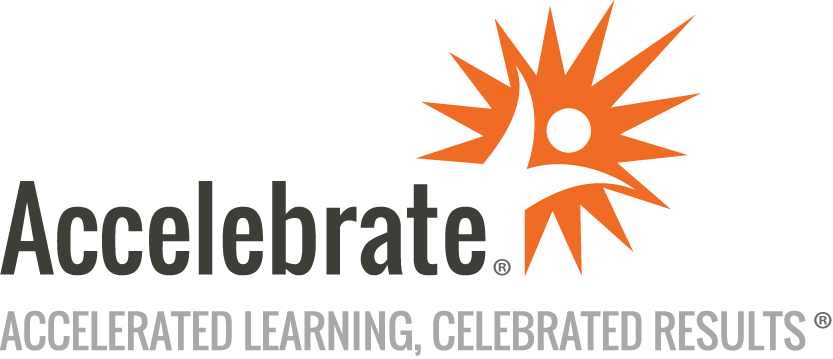 Data Management and Manipulation with SPSSCourse Number: SPSS-104
Duration: 2 daysOverviewThis Data Management and Manipulation with SPSS training course teaches attendees how to automate their work, manipulate data files and results, and send output to other Windows applications. Students learn the various options for operating SPSS® and how to use syntax to perform data transformations efficiently.PrerequisitesAll students should have taken Introduction to SPSS or have equivalent experience.MaterialsAll SSPS training attendees receive an extensive library of SPSS examples to take with them following the training.Software Needed on Each Student PCThis class uses SPSS Statistics 25 or newer but is appropriate to SPSS Statistics 19 and newer. Attendees are assumed to have their own copy of the software.ObjectivesAutomate SPSS operationsTransform dataPerform computationsManage, aggregate, and merge dataGenerate charts and tablesShare data with other applicationsCustomize the SPSS environmentOutlineIntroductionChoices in Running SPSS Different Modes of Running SPSSMenus and DialogsSPSS Syntax Editor and SPSS CommandsSPSS Production Mode FacilityWhen to Use the Different ModesFurther Data Transformation Features Automatic RecodeCounting Values Across VariablesIf ConditionsDo If Else If LogicConditional Count TransformationComputing Numeric Variables Using Functions In SPSSThe Any and Range FunctionsMissing FunctionsUseful System VariablesComputing Date, Time, And String Variables Working with Dates and TimesConverting String Variables to Date VariablesString TransformationsHelpful Data Management Features Identifying Duplicate CasesCustom Variable AttributesVariable SetsSaving Selected VariablesDisplaying SPSS Data File PropertiesDirecting Output to A Different Viewer WindowAggregating Data Data AggregationAggregate the Country Data to A Separate Region FileAggregate Region Variables to The Country FileMerging Files: Adding Cases Adding Cases In SPSSChecking the SPSS Data FileReading the Dbase FileAdding the FilesExploring the Combined FileTesting Mean Differences – T TestAppendix: Adding Cases from More Than Two FilesMerging Files: Adding Variables Considerations in File MergingA One-To-One MatchMeasuring ChangeReporting the ChangesA One-To-Many MatchA One-To-Many Match ExampleAppendix: Adding Variables from More Than Two FilesEditing Charts and Pivot Tables Chart TemplatesSetting A Default Chart TemplateEditing Pivot TablesRules for Editing Pivot TablesTable PropertiesEditing Cell PropertiesShowing and Hiding CellsCreating Category GroupsRotating LabelsDeployment of SPSS Results Three Types of SPSS OutputActiveX and SPSSMoving Pivot Table Output to Other ApplicationsPasting Pivot Tables into SpreadsheetsPasting Standard Graphics From SPSSMoving Text Output from SPSS To Word ProcessorsExporting SPSS OutputSPSS Output Management SystemControlling the SPSS Environment SPSS OptionsGeneral TabViewer TabDraft Viewer TabOutput Labels TabCharts TabPivot Tables TabData TabScripts TabUsing the Set CommandConclusion